Grand Council Treaty #3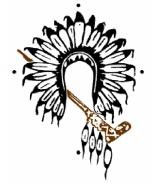 REGISTRATION FORMYouth Environmental Monitoring WorkshopJune 3, 2022Super 8, Kenora, ONRegistration Deadline ASAPDo you require Hotel Accommodations?	Yes	or	No* Hotel accommodation will be on the night of June 2, 2022 and checking out on the day of June 3, 2022. If you require hotel accommodations, we will send you the confirmation # and other details.  Please note, if you need to cancel accommodations, please contact the hotel 24 hours before check-in time, otherwise your community may be responsible for reimbursement to GCT#3 for missed accommodations.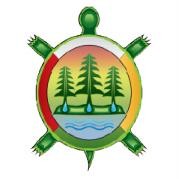 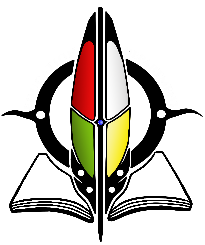 For More Information please contact: 
Chelsea Jack – chelsea.jack@treaty3.caREGISTRATION FORMREGISTRATION FORMName:Age:Community:Phone/Email:  Chaperone Name &            I Contact InfoEmergency Contact Information:COVID-19 Vaccination Status:SpecialDietary / Allergies:Post-Secondary Education/Career Interest